        Toppers of the School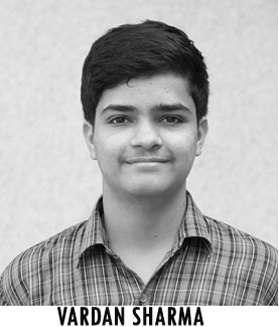 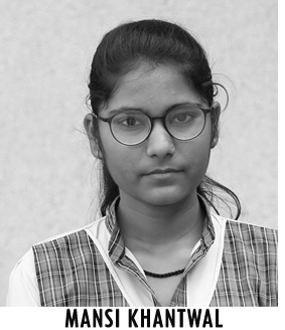 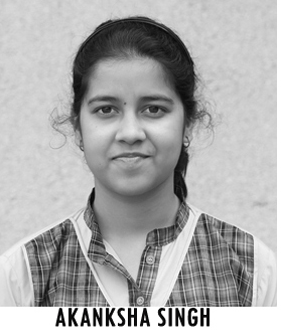            Science Stream(96.0 %)     Commerce Stream (93.4 %)     Science Stream(93.0 %)           Topper of the Science Stream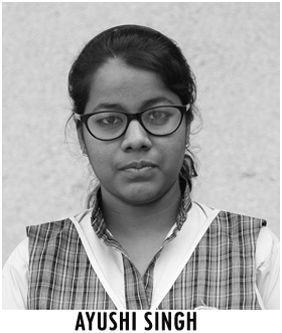                       96.0%                                93.0%                                88.0%     Toppers of the Commerce Stream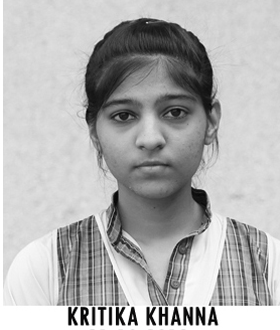 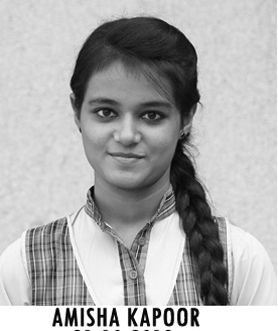                      93.4%                                     92.8%                                 92.2%       Toppers of the Humanities Stream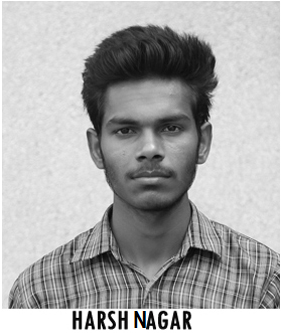 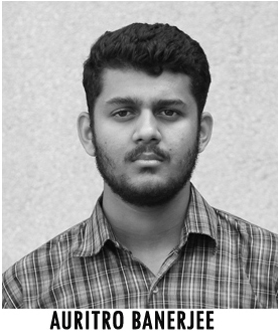 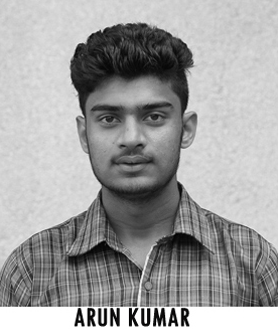                        86.4%                                83.8%                                    83.6%